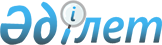 Еуразиялық экономикалық одақ Сотының және Еуразиялық экономикалық комиссияның қаржы-шаруашылық қызметіне ревизия жүргізу туралыЕуразиялық Үкіметаралық Кеңестің 2021 жылғы 19 қарашадағы № 24 Өкімі
      2014 жылғы 29 мамырдағы Еуразиялық экономикалық одақ туралы шарттың 16-бабының 6-тармағына сәйкес:
      1. 2022 жылғы 31 қазаннан бастап 16 қарашаға дейінгі аралықтағы кезеңде Еуразиялық экономикалық одақ Сотының және 2022 жылғы 17 қарашадан бастап 2 желтоқсанға дейінгі аралықтағы кезеңде Еуразиялық экономикалық комиссияның 2018-2020 жылдар ішіндегі қаржы-шаруашылық қызметіне ревизия жүргізілсін.
      2. Ревизиялық топтың мына құрамы бекітілсін: 
      Қырғыз Республикасынан
      Армения Республикасынан
      Беларусь Республикасынан
      Қазақстан Республикасынан
      Ресей Федерациясынан
      3. Осы Өкім Еуразиялық экономикалық одақтың ресми сайтында жарияланған күнінен бастап күшіне енеді. 
      Еуразиялық үкіметаралық кеңес мүшелері:
					© 2012. Қазақстан Республикасы Әділет министрлігінің «Қазақстан Республикасының Заңнама және құқықтық ақпарат институты» ШЖҚ РМК
				
Бердыбаев
Эмиль Эсенович
- Қырғыз Республикасы  Қаржы министрлігінің ішкі аудит бөлімінің бас маманы (ревизиялық топтың төрағасы)
Абгарян
Рузанна Айказовна
- Армения Республикасы  Қаржы министрлігі Қаржы-бюджеттік бақылау басқармасы  дерекқорларды басқару,  тексерулерді талдау мен үйлестіру бөлімінің бас бақылаушысы
Главинская
Наталья Петровна
- Беларусь Республикасы  Қаржы министрлігі  Бақылау-ревизия бас басқармасы   бюджеттік  қаражатты пайдалануды қаржылық бақылау  басқармасының консультанты (Еуразиялық экономикалық комиссияда ревизия жүргізу  жөніндегі ревизиялық топтың құрамында) 
Адамович
Светлана Аркадьевна
- Беларусь Республикасы  Қаржы министрлігі Бақылау-ревизия бас басқармасы бақылау  жұмысын ұйымдастыру  бөлімінің  консультанты (Еуразиялық экономикалық одақ Сотында ревизия жүргізу  жөніндегі ревизиялық топтың құрамында)
Мүтиев
Мәулен Асқарұлы
- Қазақстан Республикасы  Қаржы министрлігінің Ішкі мемлекеттік аудит комитеті  Сәйкестік аудиті басқармасының басшысы   
Кудряшова
Людмила Александровна
- Федералдық қазынашылықтың Ұлттық қауіпсіздік,  құқық қорғау қызметі, сот жүйесі және қорғаныс кешені саласындағы бақылау-ревизия басқармасының  әділет, прокуратура, тергеу және сот жүйесі органдары  бақылау-ревизия бөлімінің бастығы.
Армения
Республикасынан
Беларусь Республикасынан
Қазақстан
Республикасынан
Қырғыз Республикасынан
Ресей Федерациясынан